CHE COS'E' IL RECLAMO E COME SI PRESENTA AL GARANTEIl reclamo è lo strumento che consente all'interessato di rivolgersi al Garante per la protezione dei dati personali per lamentare una violazione della disciplina in materia di protezione dei dati personali (art. 77 del Regolamento UE 2016/679) e di richiedere una verifica dell‘Autorità.Il reclamo può essere sottoscritto direttamente dall'interessato oppure, per suo conto, da un avvocato, un procuratore, un organismo, un'organizzazione o un'associazione senza scopo di lucro. In tali casi, è necessario conferire una procura da depositarsi presso il Garante assieme a tutta la documentazione utile ai fini della valutazione del reclamo presentato.Il reclamante potrà far pervenire l'atto utilizzando la modalità ritenuta più opportuna, consegnandolo a mano presso gli uffici del Garante (all'indirizzo di seguito indicato) o mediante l'inoltro di:a) raccomandata A/R indirizzata a: Garante per la protezione dei dati personali, Piazza di Monte Citorio, 121 00186 Romab) messaggio di posta elettronica certificata indirizzata a: protocollo@pec.gpdp.itIn sede di prima applicazione, il reclamo e l'eventuale procura dovranno essere sottoscritti con firma autenticata, ovvero con firma digitale, ovvero con firma autografa (in tale ultimo caso, al reclamo dovrà essere allegata copia di un documento di riconoscimento dell’interessato/a in corso di validità).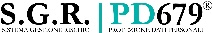 MODELLO DI RECLAMO*AL GARANTE PER LA PROTEZIONE DEI DATI PERSONALI
P.ZZA di MONTE CITORIO, 121
00186 ROMAReclamo ex art. 77 del Regolamento (UE) 2016/679Il/La sottoscritto/a...................., nato/a a …………….….il ……………., residente in……..……………. CF………….........., il/la quale ai fini del presente procedimento dichiara di voler ricevere eventuali comunicazioni  al seguente indirizzo (fisico o di posta elettronica…………….) espone quanto segue:(in questa parte del reclamo dovranno essere forniti necessariamente i seguenti elementi:)a) dichiarazione in relazione alla circostanza che la Repubblica italiana è lo Stato membro in cui risiede abitualmente, lavora oppure il luogo ove si è verificata la presunta violazione;b) gli estremi identificativi del titolare del trattamento (cioè, la persona fisica o giuridica, l'autorità pubblica, il servizio o altro organismo che, singolarmente o insieme ad altri, determina le finalità e i mezzi del trattamento di dati personali e che avrebbe commesso la violazione);c) gli estremi identificativi del responsabile del trattamento (ove conosciuto);d) un'indicazione, per quanto possibile dettagliata, dei fatti e delle circostanze su cui l'atto si fonda, ivi comprese eventuali richieste già rivolte sulla questione al Titolare del trattamento;e) le disposizioni del Regolamento (UE) 2016/679 che si presumono violate, specificando se siano stati già eventualmente esercitati i diritti di cui agli artt. da 15 a 22 del Regolamento, e l'indicazione delle misure richiesteTutto ciò premesso, il/la sottoscritto/a:CHIEDEal Garante per la protezione dei dati personali, esaminato il reclamo che precede e ritenutane la fondatezza, di assumere nei confronti di …..…….(indicare il titolare del trattamento, recapito, ed ogni elemento utile alla sua individuazione) ogni opportuno provvedimento e, in particolare:a) rivolgere a questi o al responsabile del trattamento avvertimenti o ammonimenti sul fatto che detti trattamenti possono verosimilmente violare, ovvero abbiano violato, le disposizioni vigenti in materia;   b) ingiungere al titolare del trattamento di soddisfare le richieste di esercizio dei diritti di cui agli artt. da 15 a 22 del Regolamento e/o di conformare i trattamenti alle disposizioni vigenti in materia anche nei confronti del responsabile del trattamento, ove previsto;c) imporre una limitazione provvisoria o definitiva al trattamento, incluso il divieto di trattamento;Autorizzo il trattamento dei miei dati personali per le finalità di cui alla presente richiesta.Elenco dei documenti allegati:1)2)3)DataFirma* Il presente modello di reclamo è utilizzabile a partire dal 25 maggio 2018, data di applicazione del Regolamento (UE) 2016/679; il modello potrà essere integrato a seguito dell'adozione del decreto di attuazione del predetto Regolamento.INFORMAZIONI SUL TRATTAMENTO DEI DATI PERSONALIPer le informazioni relative al trattamento dei dati personali effettuato dal Garante per la protezione dei dati personali a seguito della ricezione del presente modello, si rappresenta che il Garante per la protezione dei dati personali, in qualità di titolare del trattamento (con sede in Piazza di Monte Citorio n. 121, IT-00186, Roma; Email: garante@gpdp.it; PEC: protocollo@pec.gpdp.it; Centralino: +39 06696771), tratterà i dati personali conferiti con il presente modulo, con modalità prevalentemente informatiche e telematiche, per le finalità previste dal Regolamento (UE) 2016/679, in particolare per l'esecuzione dei propri compiti di interesse pubblico o comunque connessi all'esercizio dei propri pubblici poteri, ivi incluse le finalità di trattazione delle istanze pervenute, nonché di archiviazione, di ricerca storica e di analisi per scopi statistici.Il conferimento dei dati è obbligatorio e la loro mancata indicazione non consente di effettuare l'esame del reclamo. I dati acquisiti nell'ambito della procedura di esame del reclamo saranno conservati in conformità alle norme sulla conservazione della documentazione amministrativa.I dati saranno trattati esclusivamente dal personale e da collaboratori dell'Autorità o delle imprese espressamente nominate come responsabili del trattamento. Al di fuori di queste ipotesi, i dati non saranno diffusi, né saranno comunicati a terzi, fatti salvi i casi in cui si renda necessario comunicarli ad altri soggetti coinvolti nell'attività istruttoria e nei casi specificamente previsti dal diritto nazionale o dell'Unione europea.Gli interessati hanno il diritto di ottenere dal Garante, nei casi previsti, l'accesso ai dati personali e la rettifica o la cancellazione degli stessi o la limitazione del trattamento che li riguarda o di opporsi al trattamento (artt. 15 e ss. del Regolamento). L'apposita istanza all'Autorità è presentata contattando il Responsabile della protezione dei dati presso il Garante (Garante per la protezione dei personali - Responsabile della Protezione dei dati personali, Piazza di Monte Citorio, 121, 00186, Roma, email: rpd@gpdp.it).